1. AMAÇ: Yüksek düzey dezenfektan solüsyonun Minimal Efektif Konsantrasyonunu (MEK) değerlendirmek için kullanılır.2. SORUMLULAR: Yüksek düzey dezenfektan solüsyonu kullanan çalışanlar.3. KAPSAM: Yüksek düzey dezenfektan solüsyonu kullanan birimleri kapsar.4. UYGULAMA1.1 Temel İlkeler: Ürüne özel olmalıdır. pH ölçerler bu amaçla kullanılmamalıdır. Bu testin yapılış sıklığı solüsyonun kullanım sıklığına göre belirlenir. Örneğin:- Her gün solüsyon kullanılmaya başlamadan önce 1 test,- Günlük her 10 kullanımdan sonra bir test,- Günlük 30 kez kullanımda her 10 kullanım sonrası 1 test,- Haftalık kullanım için, kullanım öncesi 1 test; Test şeritleri solüsyonun kullanım süresini uzatmak için kullanılamaz. Test şeritlerinin değerlendirilmesinde üretici firmanın önerileri dikkate alınmalıdır. Test sonucu olumsuz ise o solüsyon kullanılmamalı, ekleme yapılmamalı, yeni solüsyon hazırlanmalıdır. Şerit üzerindeki kimyasal madde zamanla bozulacağı için kutunun üzerinde son kullanma tarihi bulunmalıdır. Test şeritlerinin kutusu açıldığında üzerine açıldığı tarih ve kullanım süresi yazılmalıdır. Test sonuçları kaydedilmelidir.1-2 Kullanım: Test edilecek solüsyona 1 saniye daldırılır, gecikmeden çıkarılır, strip ucu bir kağıt havluya 2 saniye süreyle değdirilerek solüsyonun fazlası uzaklaştırılır.  Sonra strip bir kağıt havlu üzerine yatırılır.  30 saniye beklenir ve her bir strip üzerinde oluşan renk kutu üzerindeki resimlerle karşılaştırılır.  Eğer strip, solüsyona daldırıldıktan sonra uygun olmayan bir renk görünüm elde ediliyorsa solüsyon aktifliğini kaybediyor demektir ve solüsyon yenilenmelidir. Dezenfektanın minimal etkin konsantrasyonunu haftalık olarak strip ile kontrol edip; ‘’Dezenfektan MEK (Minimal Etkin Konsantrasyon) Takip Formu” ile kayıt altına alınız.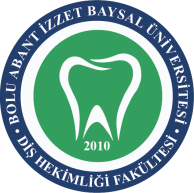 BOLU ABANT İZZET BAYSAL ÜNİVERSİTESİ DİŞ HEKİMLİĞİ FAKÜLTESİMSÜ DEZENFEKTAN TEST ŞERİTLERİ KULLANMA TALİMATIBOLU ABANT İZZET BAYSAL ÜNİVERSİTESİ DİŞ HEKİMLİĞİ FAKÜLTESİMSÜ DEZENFEKTAN TEST ŞERİTLERİ KULLANMA TALİMATIBOLU ABANT İZZET BAYSAL ÜNİVERSİTESİ DİŞ HEKİMLİĞİ FAKÜLTESİMSÜ DEZENFEKTAN TEST ŞERİTLERİ KULLANMA TALİMATI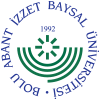 DOKÜMAN KODUYAYIN TARİHİREVİZYON NOREVİZYON TARİHİSAYFA NOSSH.TL.0101/12/2017--	1/2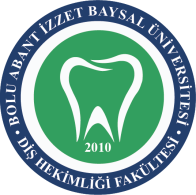 BOLU ABANT İZZET BAYSAL ÜNİVERSİTESİ DİŞ HEKİMLİĞİ FAKÜLTESİMSÜ DEZENFEKTAN TEST ŞERİTLERİ KULLANMA TALİMATIBOLU ABANT İZZET BAYSAL ÜNİVERSİTESİ DİŞ HEKİMLİĞİ FAKÜLTESİMSÜ DEZENFEKTAN TEST ŞERİTLERİ KULLANMA TALİMATIBOLU ABANT İZZET BAYSAL ÜNİVERSİTESİ DİŞ HEKİMLİĞİ FAKÜLTESİMSÜ DEZENFEKTAN TEST ŞERİTLERİ KULLANMA TALİMATIDOKÜMAN KODUYAYIN TARİHİREVİZYON NOREVİZYON TARİHİSAYFA NOSSH.TL.0101/12/2017--2/2HAZIRLAYANKONTROL EDENONAYLAYANSterilizasyon Birimi Sorumlu HemşiresiKalite Yönetim DirektörüDekanCanan ŞAHİNYrd. Doç. Dr. Seval BAYRAKProf. Dr. Hasan ORUÇOĞLU